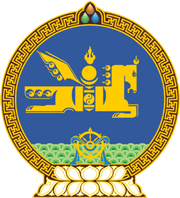 МОНГОЛ УЛСЫН ХУУЛЬ2021 оны 12 сарын 17 өдөр                                                                  Төрийн ордон, Улаанбаатар хот   НИЙТИЙН АЛБАНД НИЙТИЙН БОЛОН       ХУВИЙН АШИГ СОНИРХЛЫГ ЗОХИЦУУЛАХ,       АШИГ СОНИРХЛЫН ЗӨРЧЛӨӨС УРЬДЧИЛАН       СЭРГИЙЛЭХ ТУХАЙ ХУУЛЬД ӨӨРЧЛӨЛТ       ОРУУЛАХ ТУХАЙ1 дүгээр зүйл.Нийтийн албанд нийтийн болон хувийн ашиг сонирхлыг зохицуулах, ашиг сонирхлын зөрчлөөс урьдчилан сэргийлэх тухай хуулийн 25 дугаар зүйлийн 25.3 дахь хэсгийн “хувь хүний нууцад хамаарах бөгөөд түүнтэй холбогдох асуудлыг Хувь хүний нууцын тухай хуулиар1” гэснийг “хүний эмзэг мэдээлэлд хамаарах бөгөөд түүнтэй холбогдох асуудлыг Хүний хувийн мэдээлэл хамгаалах тухай хуулиар” гэж тус тус өөрчилсүгэй. 2 дугаар зүйл.Энэ хуулийг Хүний хувийн мэдээлэл хамгаалах тухай хууль /Шинэчилсэн найруулга/ хүчин төгөлдөр болсон өдрөөс эхлэн дагаж мөрдөнө.МОНГОЛ УЛСЫН ИХ ХУРЛЫН ДАРГА 				Г.ЗАНДАНШАТАР